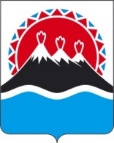 МИНИСТЕРСТВОСОЦИАЛЬНОГО БЛАГОПОЛУЧИЯ И СЕМЕЙНОЙ ПОЛИТИКИКАМЧАТСКОГО КРАЯПРИКАЗ № [Номер документа]-пг.  Петропавловск - Камчатский	                    	            [Дата регистрации]В целях уточнения отдельных положений приказа Министерства социального развития и труда Камчатского края от 31.10.2019 № 1314-п «О Порядке оказания государственной социальной помощи на основании социального контракта гражданам, проживающим в Камчатском крае»ПРИКАЗЫВАЮ:1. Внести в приложение к приказу Министерства социального развития и труда Камчатского края от 31.10.2019 № 1314-п «О Порядке оказания государственной социальной помощи на основании социального контракта гражданам, проживающим в Камчатском крае» следующие изменения:1) в абзаце первом части 2 слова «; лицам из числа детей-сирот и детей, оставшихся без попечения родителей» исключить;2) в части 3:а) абзац шестой части 3 признать утратившим силу;б) в абзаце седьмом слова «или лицом из числа детей-сирот и детей, оставшихся без попечения родителей,» исключить;3) пункт 4 части 4 признать утратившим силу;4) пункт 3 части 10 признать утратившим силу;5) пункт 8 части 17 признать утратившим силу.2. Настоящий приказ вступает в силу со дня его официального опубликования и распространяется на правоотношения, возникшие с 01.01.2021. Пояснительная запискак приказу Министерства социального благополучия и семейной политики Камчатского края «О внесении изменений в приложение к приказу Министерства социального развития и труда Камчатского края от 31.10.2019 № 1314-п «О Порядке оказания государственной социальной помощи на основании социального контракта гражданам, проживающим в Камчатском крае»Проект приказа Министерства социального благополучия и семейной политики Камчатского края «О внесении изменений в приложение к приказу Министерства социального развития и труда Камчатского края от 31.10.2019 № 1314-п «О Порядке оказания государственной социальной помощи на основании социального контракта гражданам, проживающим в Камчатском крае» (далее – проект приказа) разработан в связи с принятием приказа Министерства социального благополучия и семейной политики Камчатского края от 11.02.2021 № 215-п «Об утверждении Порядка назначения единовременной выплаты на приобретение мебели и бытовой техники лицам из числа детей-сирот и детей, оставшихся без попечения родителей» (далее - приказ от 11.02.2021 № 215-п).Приказом от 11.02.2021 № 215-п предусмотрено предоставление лицам из числа детей-сирот и детей, оставшихся без попечения родителей, новой меры социальной поддержки - назначение единовременной выплаты на приобретение мебели и бытовой техники. Ранее, до 01.01.2021, аналогичная выплата лицам из числа детей-сирот и детей, оставшихся без попечения родителей, осуществлялась в рамках государственной социальной помощи на основании социального контракта.В целях упорядочения правовых норм и исключения дублирования мер социальной поддержки лицам из числа детей-сирот и детей, оставшихся без попечения родителей, представленным проектом приказа из перечня граждан, имеющих право на государственную социальную помощь на основании социального контракта исключены лицам из числа детей-сирот и детей, оставшихся без попечения родителей.Проект постановления не подлежит оценке регулирующего воздействия, так как не затрагивает вопросы осуществления предпринимательской и инвестиционной деятельности.Для реализации настоящего проекта постановления не потребуется увеличение объема средств бюджета Камчатского края.В соответствии с постановлением Правительства Камчатского края от 18.05.2010 № 228-П «Об утверждении Положения о порядке проведения антикоррупционной экспертизы нормативных правовых актов и проектов нормативных правовых актов исполнительных органов государственной власти Камчатского края» настоящий проект постановления Правительства Камчатского края размещен на Едином портале проведения независимой антикоррупционной экспертизы и общественного обсуждения проектов нормативных правовых актов Камчатского края в информационно-телекоммуникационной сети «Интернет» для проведения независимой антикоррупционной экспертизы (htths://npaproject.kamgov.ru) в срок с 19 февраля 2021 года по 02 марта 2021года.О внесении изменений в приложение к приказу Министерства социального развития и труда Камчатского края от 31.10.2019 № 1314-п «О Порядке оказания государственной социальной помощи на основании социального контракта гражданам, проживающим в Камчатском крае»Врио Министра[горизонтальный штамп подписи 1]А.С. Фёдорова